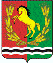 АДМИНИСТРАЦИЯМУНИЦИПАЛЬНОГО ОБРАЗОВАНИЯ РЯЗАНОВСКИЙ СЕЛЬСОВЕТ
АСЕКЕЕВСКОГО РАЙОНА ОРЕНБУРГСКОЙ ОБЛАСТИРАСПОРЯЖЕНИЕ===========================================================18 марта 2022 г                             с. Рязановка                                         № 07-рО реализации дорожной карты мероприятия «Развитие и внедрение единой системы юридически значимого электронного документооборота и делопроизводства в администрации муниципального образования Рязановский сельсовет Асекеевского района  Оренбургской области»        В соответствии с постановлением Правительства Оренбургской области от 05.03.2013 № 174-п «Об утверждении регламентов по организации электронного документооборота в органах исполнительной власти Оренбургской области», постановлением Правительства Оренбургской области от 29.12.2018 № 917-пп «Об утверждении государственной программы «Цифровая экономика Оренбургской области», приказом министерства цифрового развития и связи Оренбургской области от 20.11.2020 № 201-пр «Об утверждении ведомственного проекта (программы) «Развитие и внедрение единой системы юридически значимого электронного документооборота и делопроизводства Оренбургской области»:Начать реализацию дорожной карты мероприятия «Развитие и внедрение единой системы юридически значимого электронного документооборота и делопроизводства в администрациях сельских поселений Оренбургской области» в администрации муниципального образования Рязановский сельсовет Асекеевского района Оренбургской области » (далее –ДК) согласно приложению.Ответственным за реализацию ДК назначить специалиста администрации Кулясову О.В.Контроль за исполнением настоящего распоряжения оставляю за собой.Распоряжение вступает в силу со дня его подписания.Глава муниципального образования                                           А.В. БрусиловРазослано: в дело-2, прокурору района, в администрацию Асекеевского района . Приложениек распоряжению от 18.03.2022 № 07-рДорожная карта мероприятия«Развитие и внедрение единой системы юридически значимого электронного документооборота и делопроизводства в администрациях сельских поселений Оренбургской области»(далее –ДК «Развитие и внедрение АСЭД в сельских поселениях»)№п/пНаименованиемероприятия, контрольной точкиСроки реализацииСроки реализацииОтветственный исполнитель(ФИО, должность)Вид документа и характеристикарезультатаУровень контроляРиски№п/пНаименованиемероприятия, контрольной точкиначалоокончаниеОтветственный исполнитель(ФИО, должность)Вид документа и характеристикарезультатаУровень контроляРиски1Принятие ОРД по реализации ДК «Развитие и внедрение АСЭД в сельских поселениях» и назначении ответственных сотрудников04.03.202225.03.2022Кулясова О.В. специалист администрацииАдминистрация сельсовета приняла ОРД по реализации ДК «Развитие и внедрение АСЭД в сельских поселениях» и назначили ответственных сотрудниковРВП2Направление принятых ОРД в адрес администрации Асекеевского района04.03.202231.03.2022Кулясова О.В. специалист администрацииСкан-копии ОРД направлены через АСЭД в адрес администрации Асекеевского районаРВП3.Заполнение бланка заявки для создания в иерархии муниципального района АСЭД в администрации сельсовета, входящих в состав муниципального района18.03.202229.03.2022Кулясова О.В. специалист администрацииАдминистрация муниципального района консолидируют заполненные шаблоны по сельсоветуРВП4Направление заполненных бланков заявок в отдел развития и сопровождения СЭД ГКУ «ЦИТ» через портал технической поддержки help.orb.ru21.03.202231.03.2022Кулясова О.В. специалист администрацииЗаполненные шаблоны по администрации направлены в отдел развития и сопровождения СЭД ГКУ «ЦИТ» через портал технической поддержки help.orb.ru для внесения в структуруРВП5Прохождение обучения на учебном портале WebTutor по курсам делопроизводства и обращений граждан15.04.202201.06.2022Кулясова О.В. специалист администрации Сотрудник администрации сельсовета прошла обучение на учебном портале WebTutor по курсам делопроизводства и обращений гражданРВП6Регистрация всех типов документов (входящие, исходящие, внутренние, ОРД, ОГ) администрации сельских поселений в АСЭД13.05.202215.09.2022Кулясова О.В. специалист администрацииВсе типы документов регистрируются в АСЭДРВП7Создание в АСЭД поручений/ резолюций (при необходимости) и отчетов об их исполнении по всем типам документов13.05.202215.09.2022Кулясова О.В. специалист администрацииПо всем типам документов (при необходимости) создаются поручения/резолюции, отчеты об исполненииРВП8Направление соглашений с ГКУ «ЦИТ» о взаимодействии сторон при организации АСЭД с применением КЭП в адрес ГКУ «ЦИТ»19.09.202201.11.2022Подписанное соглашение с ГКУ «ЦИТ» о взаимодействии сторон при организации АСЭД с применением КЭП направлено в адрес ГКУ «ЦИТ»РВП9Направление акт и ОРД о переходе на ЭДО с применением ЭП в администрации  в адрес администрации Асекеевского района19.09.202215.11.2022Кулясова О.В. специалист администрацииПодписанный акт и принятый ОРД о переходе на ЭДО с применением ЭП в администрации направлены в адрес администрации Асекеевского районаРВП